What is a GOLDEN AGE?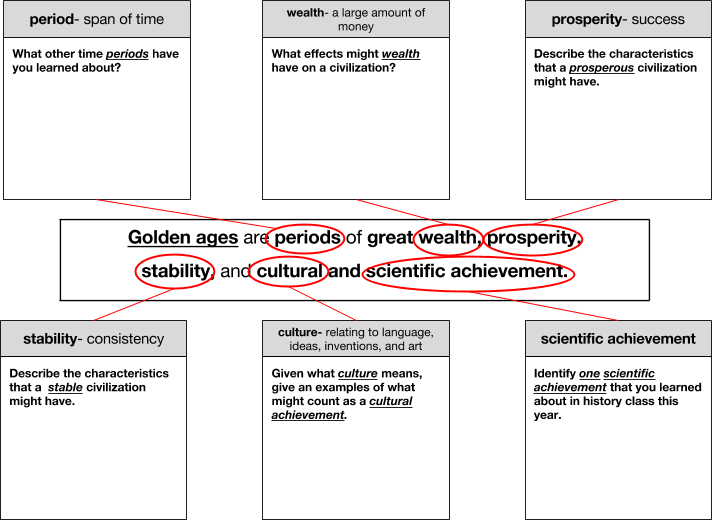 Golden AgeACHIEVEMENTS and INNOVATIONSACHIEVEMENTS and INNOVATIONSACHIEVEMENTS and INNOVATIONSACHIEVEMENTS and INNOVATIONSACHIEVEMENTS and INNOVATIONSACHIEVEMENTS and INNOVATIONSACHIEVEMENTS and INNOVATIONSGolden AgeProsperity and StabilityVisual Arts and ArchitectureVisual Arts and ArchitectureLiterature, Music, and PhilosophyLiterature, Music, and PhilosophyScience, Mathematics, and TechnologyScience, Mathematics, and TechnologyGupta Empire (320-550 CE)Han Dynasty(206 BCE - 220 CE)Golden AgeACHIEVEMENTS and INNOVATIONSACHIEVEMENTS and INNOVATIONSACHIEVEMENTS and INNOVATIONSACHIEVEMENTS and INNOVATIONSACHIEVEMENTS and INNOVATIONSACHIEVEMENTS and INNOVATIONSACHIEVEMENTS and INNOVATIONSGolden AgeProsperity and StabilityProsperity and StabilityVisual Arts and ArchitectureVisual Arts and ArchitectureLiterature, Music, and PhilosophyLiterature, Music, and PhilosophyScience, Mathematics, and TechnologyGreece(480-408 BCE) “Age of Pericles”Rome(27 BCE- 180 CE)“Pax Romana”